Types of Data-QuestionsKey Stage 3: Paper 2 Level 3-51.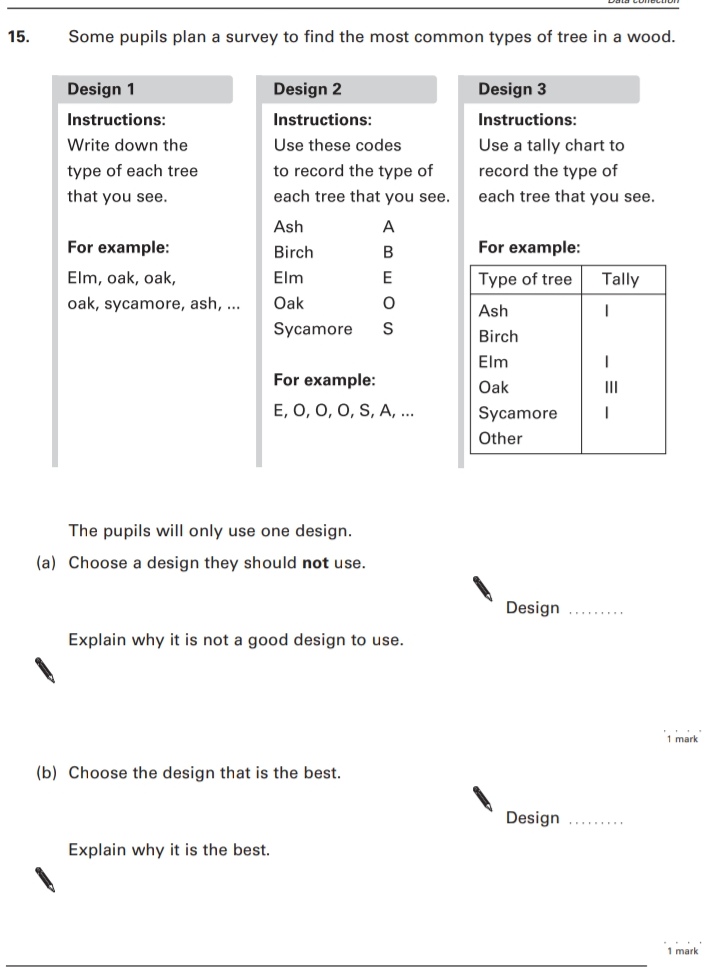 Key Stage 3: 2003 Paper 2 Level 4-62.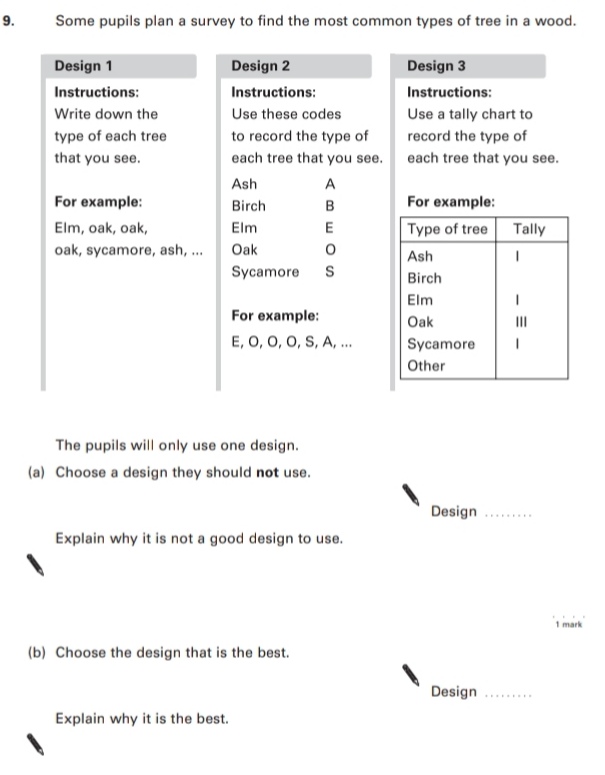 Key Stage 3: 2004 Paper 1 Level 3-53.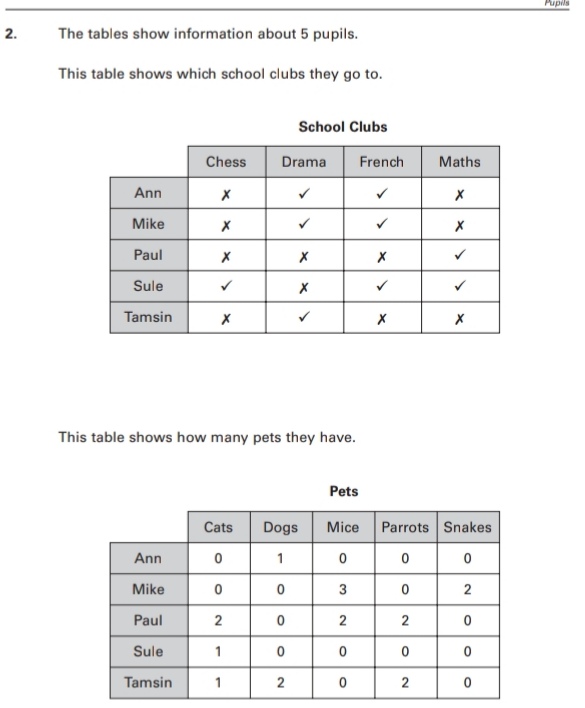 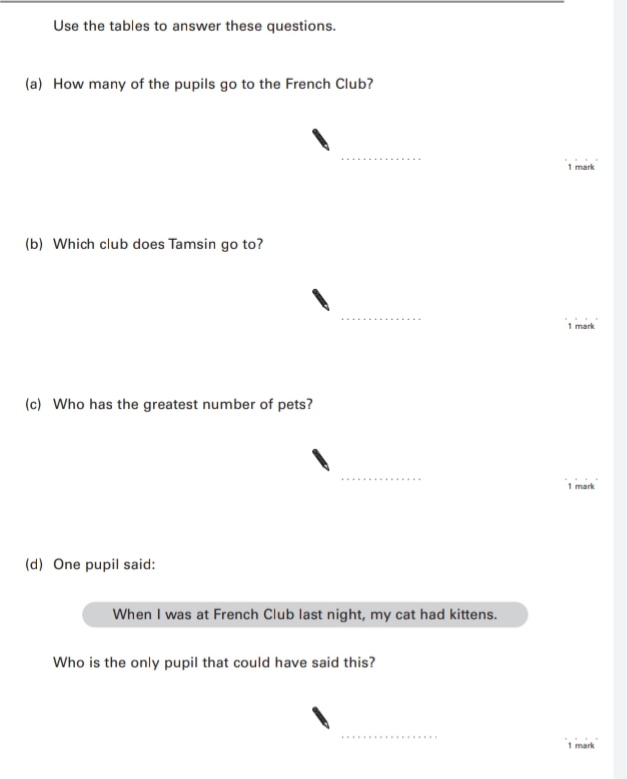 